На базе учебно–тренировочного спортивного комплекса Главного управления МЧС России по г. Санкт-Петербургу (ул. Фучика, 10/2) состоялось лично - командное первенство по пожарно - прикладному спорту среди учащихся общеобразовательных учреждений Красногвардейского и Калининского районов. Спортивное мероприятие организовано сотрудниками Пожарно-спасательных отрядов районов совместно с Отделами надзорной деятельности и профилактической работы районов, Красногвардейским и Калининским отделениями СПб ГО ВДПО и 1 отрядом ФПС по г. Санкт-Петербургу с целью популяризации профессии пожарного - спасателя и развития пожарно-прикладного спорта среди учащихся образовательных учреждений Санкт-Петербурга, а также достижения юными спортсменами высокого уровня спортивного мастерства.В соревнованиях приняли участие более 60 человек из восьми школ района. Состязания проводились в двух возрастных группах по двум видам спорта: преодоление 100-метровой полосы препятствий и подъем по штурмовой лестнице в окно второго этажа учебной башни. Ребята в очередной раз продемонстрировали свои навыки в пожарно-прикладном деле. С легкостью преодолевали все этапы: деревянный забор, бум, на скорость прокладывали пожарно-рукавную линию. Но все же самыми быстрыми, ловкими и сильными в общекомандном зачете оказались в Красногвардейском районе спортсмены из команды ГБОУ СОШ №187. Второе место заняли юные пожарные из ГБОУ СОШ № 125, третье – ГБНОУ «Школа здоровья и индивидуального развития» Красногвардейского района Санкт-Петербурга.В общем зачете среди команд Калининского района места распределились следующим образом:1место - ГБОУ СОШ № 1282 место - ГБОУ СОШ № 883 место - ГБОУ СОШ № 119Победителям вручили памятные кубки и грамоты. А после подведения итогов всех участников и гостей соревнований накормили полевой кашей.Подобные соревнования необходимы, они развивают у детей интерес к профессии пожарного, а также укрепляют тело и дух.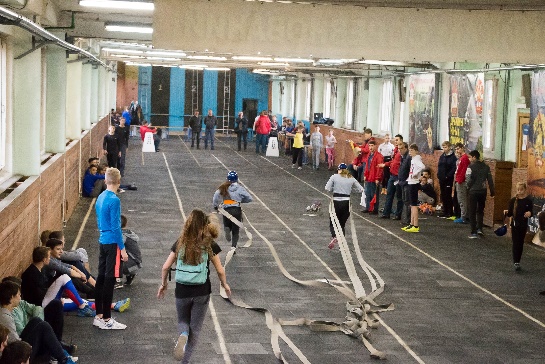 